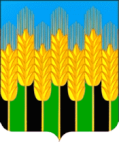 АДМИНИСТРАЦИЯ НОВОДМИТРИЕВСКОГО СЕЛЬСКОГО ПОСЕЛЕНИЯ СЕВЕРСКОГО РАЙОНАПОСТАНОВЛЕНИЕстаница Новодмитриевскаяот 02.08.2023г.                                                                                            № 106 Об условиях и порядке оказания поддержки физическим лицам, не являющимся индивидуальными предпринимателями и применяющим специальный налоговый режим «Налог на профессиональный доход»В соответствии со статьей 14.1 Федерального закона
от 24 сентября 2007 года № 209-ФЗ «О развитии малого и среднего предпринимательства в Российской Федерации», Федеральным законом от 27.11.2018 № 422-ФЗ «О проведении эксперимента по установлению специального налогового режима «Налог на профессиональный доход», Федеральным законом от 6 октября 2003 года № 131-ФЗ «Об общих принципах организации местного самоуправления в Российской Федерации», Законом Краснодарского края от 27.05.2020 № 4292-КЗ «О введении специального налогового режима «Налог на профессиональный доход» на территории Краснодарского края» администрация Новодмитриевского сельского поселения Северского района, муниципального образования Северский район постановляет: 1. Утвердить условия и порядок оказания поддержки физическим лицам, не являющимся индивидуальными предпринимателями и применяющим специальный налоговый режим «Налог на профессиональный доход», в Новодмитриевском сельском поселении Северского района муниципальном образовании Северский район согласно приложению к настоящему постановлению.2. Общему отделу администрации Новодмитриевского сельского поселения Северского района (Лай С.А.) обеспечить обнародование данного постановления в установленных местах и разместить на официальном сайте администрации Новодмитриевского сельского поселения Северского района в информационно-телекоммуникационной сети «Интернет».3. Контроль за выполнением настоящего постановления оставляю за собой.4. Постановление вступает в силу со дня его официального обнародования.Глава Новодмитриевского сельскогопоселения Северского района                                              Головин И.А.ЛИСТ СОГЛАСОВАНИЯ постановления администрации Новодмитриевского сельского поселения Северского района «Об условиях и порядке оказания поддержки физическим лицам, не являющимся индивидуальными предпринимателями и применяющим специальный налоговый режим «Налог на профессиональный доход»Проект подготовлен: Специалист 2-ой категории финансового отдела                                                                 Ю.А. ЧумаченкоПроект согласован:Начальник финансового отдела                                              И.В. ХомяковаНачальник общего отдела                                                        С.А. ЛайПРИЛОЖЕНИЕ к постановлению администрации Новодмитриевского сельского поселения Северского районаот______________№ ________Условия и порядок оказания поддержки физическим лицам, не являющимся индивидуальными предпринимателями и применяющим специальный налоговый режим «Налог на профессиональный доход», в Новодмитриевском сельском поселении Северского района 1. Физические лица, не являющиеся индивидуальными предпринимателями и применяющие специальный налоговый режим «Налог на профессиональный доход» (далее – физические лица, применяющие специальный налоговый режим), вправе обратиться в порядке и на условиях, которые установлены частями 2 - 6 статьи 14 Федерального закона
от 24 сентября 2007 года № 209-ФЗ «О развитии малого и среднего предпринимательства в Российской Федерации» в администрацию Новодмитриевского сельского поселения Северского района (далее – администрация) за оказанием поддержки, предусмотренной статьями 17–21, 23, 25 Федерального закона от 24 сентября 2007 года № 209-ФЗ «О развитии малого и среднего предпринимательства в Российской Федерации» (далее – поддержка).На основании муниципальных правовых актов органов местного самоуправления Новодмитриевского сельского поселения Северского района наряду с формами поддержки, предусмотренными статьями 17 - 21, 23, 25 Федерального закона от 24 сентября 2007 года № 209-ФЗ «О развитии малого и среднего предпринимательства в Российской Федерации», физическим лицам, применяющим специальный налоговый режим, могут оказываться иные формы поддержки за счет средств местного бюджета.Поддержка физических лиц, применяющих специальный налоговый режим, осуществляется в течение срока проведения эксперимента, установленного Федеральным законом от 27.11.2018 № 422-ФЗ «О проведении эксперимента по установлению специального налогового режима «Налог на профессиональный доход».2. В Новодмитриевском сельском поселении Северского района поддержка оказывается физическим лицам, применяющим специальный налоговый режим, при соблюдении следующих условий:1) осуществление деятельности и (или) нахождение имущества, доход от которых признается профессиональным доходом в соответствии с Федеральным законом от 27 ноября 2018 года № 422-ФЗ «О проведении эксперимента по установлению специального налогового режима «Налог на профессиональный доход», на территории муниципального образования;2) оказание поддержки в связи с осуществлением физическим лицом деятельности, по которой ему предоставлен специальный налоговый режим «Налог на профессиональный доход»;3) иные условия, установленные муниципальными правовыми актами Новодмитриевского сельского поселения Северского района, принимаемыми в целях реализации муниципальных программ (подпрограмм) муниципального образования.3. При обращении за оказанием поддержки физические лица, применяющие специальный налоговый режим, должны представить в администрацию:1) заявление об оказании поддержки, форма (формы) которого утверждается (утверждаются) администрацией;2) документы, подтверждающие соответствие указанных лиц условиям, предусмотренным муниципальными правовыми актами муниципального образования, принимаемыми в целях реализации муниципальных программ (подпрограмм) муниципального образования.Не допускается требовать у заявителя представления документов, которые находятся в распоряжении государственных органов, органов местного самоуправления либо подведомственных государственным органам или органам местного самоуправления организаций, за исключением случаев, если такие документы включены в определенный Федеральным законом                               от 27 июля 2010 года № 210-ФЗ «Об организации предоставления государственных и муниципальных услуг» перечень документов. 4. Документы, указанные в пункте 3 настоящих условий и порядка, должны соответствовать следующим требованиям:1) документы должны иметь печати, подписи уполномоченных должностных лиц органов и организаций, выдавших данные документы;2) тексты документов должны быть написаны разборчиво;3) документы не должны иметь подчисток, приписок, зачеркнутых слов и не оговоренных в них исправлений;4) документы не должны быть исполнены карандашом;5) документы не должны иметь повреждений, наличие которых не позволяет однозначно истолковать их содержание.5. Поступившие в администрацию документы регистрируются в день их поступления должностным лицом администрации, ответственным за регистрацию входящей корреспонденции.6. В случае несоответствия представленных документов требованиям, установленным пунктом 4 настоящих условий и порядка, должностное лицо администрации, ответственное за регистрацию входящей корреспонденции, в течение 3 рабочих дней с даты регистрации документов возвращает их физическому лицу, применяющему специальный налоговый режим, с указанием причин возврата.7. В случае соответствия представленных документов требованиям, установленным пунктом 4 настоящих условий и порядка, администрация в срок, установленный муниципальными правовыми актами муниципального образования, принимаемыми в целях реализации муниципальных программ (подпрограмм) муниципального образования, рассматривает представленные документы и принимает одно из следующих решений:1) об оказании поддержки;2) об отказе в оказании поддержки.8. Основаниями отказа в оказании поддержки являются следующие обстоятельства:1) не представлены документы, определенные муниципальными правовыми актами, принимаемыми в целях реализации муниципальных программ (подпрограмм);2) представлены недостоверные сведения и документы;3) не выполнены условия оказания поддержки, предусмотренные пунктом 2 настоящих условий и порядка;4) ранее в отношении заявителя - физического лица, применяющего специальный налоговый режим, было принято решение об оказании аналогичной поддержки (поддержки, условия оказания которой совпадают, включая форму, вид поддержки и цели ее оказания) и сроки ее оказания не истекли;5) с даты признания физического лица, применяющего специальный налоговый режим, совершившим нарушение порядка и условий оказания поддержки прошло менее одного года, за исключением случая более раннего устранения физическим лицом, применяющим специальный налоговый режим, такого нарушения при условии соблюдения им срока устранения такого нарушения, установленного органом местного самоуправления, оказавшим поддержку, а в случае, если нарушение порядка и условий оказания поддержки связано с нецелевым использованием средств поддержки или представлением недостоверных сведений и документов, с даты признания физического лица, применяющего специальный налоговый режим, совершившим такое нарушение прошло менее трех лет. Положения, предусмотренные настоящим пунктом, распространяются на виды поддержки, в отношении которых органом местного самоуправления, оказавшим поддержку, выявлены нарушения физическим лицом, применяющим специальный налоговый режим, порядка и условий оказания поддержки.9. Физическое лицо, применяющее специальный налоговый режим, информируется администрацией о принятом решении, предусмотренном пунктом 7 настоящих условий и порядка, в течение пяти дней со дня его принятия.